REGULAMINKONKURSU PLASTYCZNEGO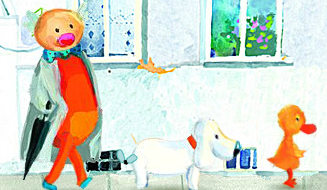               „Jeden dzień z Panem Kuleczką”I. Organizator Konkursu:Biblioteka Publiczna im. Jarosława Iwaszkiewicza w Sępólnie KrajeńskimII. Celem konkursu  jest:1. Propagowanie czytelnictwa wśród dzieci.2. Rozwijanie i kształtowanie wyobraźni plastycznej dzieci, inspirowaneprzygodami Pana Kuleczki.3. Rozwijanie umiejętności wypowiadania się w różnych technikach plastycznych.III. Zasady uczestnictwa:1. W konkursie mogą wziąć udział uczniowie szkół podstawowych gminy Sępólno Krajeńskie w wieku od 6 – 10 lat. Zadaniem uczestników jest wykonanie pracy plastycznej dowolną techniką, przedstawiającą przygodę, jaką chcieliby przeżyć w ciągu jednego dnia z bohaterem książki Wojciecha Widłaka - Panem Kuleczką.2. Nadsyłane prace muszą być wykonane własnoręcznie i nigdzie wcześniej niepublikowane.3. Prace konkursowe należy wykonać na papierze (format A4) dowolną techniką plastyczną (rysunek, malunek, grafika, collage itp.).4. Przy ocenie prac jury weźmie pod uwagę zgodność pracy z podaną tematyką, jakość wykonania i wrażenie estetyczne oraz oryginalność i pomysłowość 
w przedstawieniu tematu.5. Każda praca musi zawierać czytelnie wypełnioną metryczkę przyklejoną na odwrocie pracy (imię i nazwisko dziecka, wiek, nazwa i adres placówki, telefon kontaktowy, adres e-mail, imię i nazwisko nauczyciela prowadzącego) z dopiskiem „Jeden dzień z Panem Kuleczką” – patrz Załącznik nr 16. Prace należy składać do dnia 16 maja 2016 r. w oddziale dla dzieci Biblioteki Publicznej im. Jarosława Iwaszkiewicza w Sępólnie Krajeńskim, 
ul. Wojska Polskiego 22.7. Na uczestników konkursu czekają atrakcyjne nagrody.8. Udział w konkursie jest równoznaczny z wyrażeniem zgody na przetwarzanie danych osobowych uczestników konkursu. 9. Prace plastyczne nie będą zwracane autorom i przechodzą na własność Organizatora.
IV. Ogłoszenie wyników KonkursuLista laureatów zostanie opublikowana na stronie Internetowejwww.biblioteka-sepolno.plOsoby nagodzone/wyróżnione zostaną powiadomione telefonicznie lub mailowo - w terminie do 18 maja 2016 r.Prace laureatów będą prezentowane na wystawie pokonkursowej w sępoleńskiej bibliotece, której otwarcie połączone zostanie z wręczaniem nagród 19 maja 2016 r. o godz. 11:30 w bibliotece podczas spotkania autorskiego z Wojciechem Widłakiem.